 SadržajOsnovne obavijesti……………………………………………………………………………………………………………1Termini liga……………….……………………………………………………………………………………………………..2Sastavi liga……………………………………………………………………………………………………………………….3Prijave ekipa…………………………………………………………………………………………………………………….7Osnovni sastav.………………………………………………………………………………………………………………..7Kapetan ekipe.…………………………………………………………………………………………………………………8Suđenje……………………………………………………………………………………………………………………………8Kotizacije………………………………………………………………………………………………………………………….9Detaljnije upute za 2. ligu………………………………………………………………………………………………..10Detaljnije upute za 3.A ligu………………………………………………………………………………………………10Detaljnije upute za 3.B ligu………………………………………………………………………………………………11Detaljnije upute za 3.C ligu………………………………………………………………………………………………12Detaljnije upute za 4.A ligu………………………………………………………………………………………………12Detaljnije upute za 4.B ligu………………………………………………………………………………………………13Detaljnije upute za 4.C ligu…………………………………………………………………………………………..….13Detaljnije upute za 4.D ligu………………………………………………………………………………..……………14Detaljnije upute za 5. ligu………………………………………………………………………………………………..15Detaljnije upute za 2. ligu juniora ŠZŽ Centar…………………………….-……………………………………15Obrazac prijave osnovnog sastava…………………………………………………………………………………..16Obrazac prijave za domaćinstvo kruga druge lige…………………………………………………………….17OSNOVNE OBAVIJESTIHrvatski šahovski savez od 1. ožujka 2022. do 31. prosinca 2022. godine na području Šahovske zajednice županija Centar – 31. ekipno prvenstvo Republike Hrvatske u šahu za seniore, kadetkinje, kadete i juniore. Natjecanje u konkurenciji seniora i juniora ispred saveza vodi novoimenovani povjerenik Damir Obad. Lige se igraju uz poštivanje važećih epidemioloških mjera.Ovogodišnje natjecanje provoditi će se prema odredbama Pravilnika šahovskih natjecanja Hrvatskog šahovskog saveza koji je stupio na snagu 16. siječnja 2022. godine. Važnije iz novog pravilnika: - ukidaju se sve novčane kazne za gubitak meča kontumacijom u ekipnim   natjecanju djece, žena, treće, četvrte i pete seniorske lige (članak 64.), - ukidaju se sve novčane kazne za gubitak partije bez borbe u ekipnim    natjecanjima djece, žena, treće, četvrte i pete seniorske lige (članak 73.)  i- jedan igrač može započeti ekipne mečeve (članak 63.).TERMINI IGRE LIGA CENTARPrema kalendaru HŠS za 2022. godinu, druge, treće, četvrte i pete lige igraju se u periodu od 1.3. do 1.12.2022.Sva natjecanja će odlukom povjerenika početi najranije 12. ožujka.Za kalendar i organizaciju pojedinih liga treba voditi računa o važećim epidemiološkim mjerama u Republici Hrvatskoj.Klubovi koji imaju pravo igre na temelju prošlogodišnjih rezultata i uredne registracije za 2022. godinu, a ne žele sudjelovati u natjecanju, molim da o tome pošalju obavijest do ponedjeljka 21. veljače 2022. povjereniku lige.Detaljni termini igre pojedinih kola za svaku pojedinu ligu odredit će se na sastanku kapetana, niže kod detaljnih uputa za svaku pojedinu ligu naveden je povjerenikov prijedlog. SASTAVI LIGAII. LIGA CENTARŠK BJELOVAR, BjelovarŠK NOVI ZAGREB, ZagrebŠK KRAPINA, KrapinaŠŠK PODRAVKA, KoprivnicaŠK GAREŠNICA - MOUNT TRADE, GerešnicaŠK STJEPAN BOSAK – URIHO, ZagrebŠD VARAŽDIN, VaraždinŠK TOMISLAV – GORAN, Sveti Ivan ŽabnoŠK POLET, BuševecŠK BILOGORA ’91, Grubišno PoljeŠK CAISSA, ZagrebŠK KRIŽEVCI, KriževciIII. A LIGA CENTARŠK OROSLAVJE, OroslavjeŠK BAN JELAČIĆ, ZaprešićŠK SAMOBOR, SamoborŠK DUGO SELO, Dugo SeloŠK ZAPREŠIĆ, ZaprešićŠK VELIKA GORICA, Velika GoricaŠD SISAK, SisakHAŠK MLADOST II, ZagrebŠK GAJ, MačeŠK POLET II, BuševecŠK ODRA, ZagrebŠK STRAŽA, Hum na SutliIII. B LIGA CENTARŠK STRIDON II, ŠtrigovaŠŠK MLADOST, Varaždinske TopliceŠK STRAHONINEC, StrahoninecŠK GORNJI MIHALJEVEC, Gornji MihaljevecŠK SLOBODA II, MihovljanŠK PRETETINEC, PretetinecŠK ALMEE PRELOG, PrelogŠK ČAKOVEC, ČakovecŠD VARAŽDIN II, VaraždinŠK IVANEC, IvanecIII. C LIGA CENTARŠK PICOK, ĐurđevacŠK PIK VRBOVEC, VrbovecŠK STARI GRANIČAR, CirkvenaŠK BRASLAV RABAR, HercegovacŠK KONAKI II, Novo VirjeŠK KRIŽEVCI II, Križevci*sve novoosnovane ekipe šahovskih klubova s područja Bjelovarsko-bilogorske i Koprivničko-križevačke županije IV. A LIGA CENTARŠK SILENT, ZagrebŠK PRIGORJE, MarkuševecŠK KONČAR, ZagrebKŠK KARLOVAC, KarlovacŠK ŠPANSKO, ZagrebŠK INA, ZagrebŠK PODSUSED, ZagrebŠK SVETA NEDELJA II, Sveta NedeljaŠK VLADIMIR IVETIĆ – SOPOT, ZagrebŠK JASKA, JastrebarskoŠK TRAVNO, ZagrebŠK DUGA RESA, Duga ResaIV. B LIGA CENTARŠŠK MAROF, Novi MarofŠK MIKLAVEC, MiklavecŠK GORAN, LopatinecŠK METALAC, Ladanje DonjeŠK SLOBODA III, MihovljanŠŠK MLADOST II, Varaždinske TopliceŠK GORNJI MIHALJEVEC II, Gornji MihaljevecŠK ČAKOVEC II, ČakovecŠK LEPOGLAVA, LepoglavaŠK DINAMO, PalovecŠK SVETA MARIJA I DONJI MIHALJEVEC, Sveta MarijaŠK LUDBREG, Ludbreg*sve novoosnovane ekipe šahovskih klubova s područja Varaždinske i Međimurske županije.IV. C LIGA CENTARŠK IVANIĆ, Ivanić-GradŠK PETRINJA, PetrinjaŠK JASENOVAC, JasenovacŠD SISAK II, SisakŠK OBRTNIK, Novska*sve novoosnovane ekipe šahovskih klubova s područja Sisačko-moslavačke županije IV. D LIGA CENTARŠK POLET, ZabokŠK DONJA STUBICA, Donja StubicaŠK KRAPINA II, KrapinaŠK KRAPINSKE TOPLICE, Krapinske TopliceŠK ZELENJAK, KlanjecŠK PREGRADA, Pregrada*sve novoosnovane ekipe šahovskih klubova s područja Krapinsko-zagorske županije.V. LIGA CENTARŠK DUBRAVA, ZagrebŠK VRUSTUN 1252, VurnovecŠK HRVATSKI AKADEMSKI ŠPORTSKI KLUB, ZagrebŠK SESVETE-AGROPROTEINKA II, SesveteŠK AER, ZAGREBŠK MAKSIMIR, ZagrebŠK HRVATSKI BRNAITELJ 90-96, ZagrebŠK RUGVICA – VRBANI, RugvicaŠK STJEPAN BOSAK – URIHO II, ZagrebŠK POLET III, BuševecŠK JAKOVLJE, JakovljeŠKS POLET, ZagrebŠK TRAVNO II,  ZagrebŠK NOVI ZAGREB II, ZagrebŠK ERICSSON-NIKOLA TESLA, ZagrebŠK DRAGANIĆI, Draganić3. PRIJAVE EKIPAMolim klubove koji ne misle nastupati s gore navedenim ekipama da o tome obavijeste povjerenika do 21.veljače 2022.Prijave ekipa se vrše na mail povjerenika do sastanka kapetana:povjerenik.centar@gmail.com ili mobitel 0981843193Klubovi, čiji predstavnici se ne služe mailom i neće doći na sastanak kapetana, mogu dostaviti prijave i osnovni sastav i poštom na adresu:Damir Obad, Vurnovečka 14, 10 362 Vurnovec (Kašina). Molim, što ranije.Prijavu je potrebno izvršiti do sastanka kapetana, a osnovni sastav je moguće predati do 6. 3. 2022.Prijave osnovnog sastava mogu se predati i u pisanom obliku na sastanku kapetana. Sastanci kapetana održat će se:liga ŠZŽ Centar	  	- 28. veljače 2022. ponedjeljak u 18:00 u Zagrebu, Masarykova 22/IIIA liga ŠZŽ Centar	- 28. veljače 2022. ponedjeljak u 19:00 u Zagrebu, Masarykova 22/IIIB liga ŠZŽ Centar	- 5. ožujka 2022. subota u 18:00 u Mihovljanu, Društveni dom3.    C liga ŠZŽ Centar	 - 24. veljače 2022. četvrtak u 18:00 u Rovišću, Općinski dom4.    A liga ŠZŽ Centar       	- 28. veljače 2022. ponedjeljak u 19:30 u Zagrebu, Masarykova 22/III4.    C liga ŠZŽ Centar      	 - 23. veljače 2022. srijeda u 18:00 u Sisku, Capraška 12/III4.    D liga ŠZŽ Centar       - 25.veljače 2022. petak u 17:30 u Krapini, Restoran KTC, Bobovje 57C5.    liga ŠZŽ Centar           - 28. veljače 2022. ponedjeljak u 20:00, Masarykova 22/IIIDo navedenih datuma dovoljno je mailom ili porukom poslati namjeru sudjelovanja u ligi ili potvrditi dolaskom na sastanak.OSNOVNI SASTAVPrijava osnovnog sastava mora sadržavati naziv natjecanja, naziv ekipe, ime i prezime igrača i ime i prezime kapetana ekipe. Klubovi svih liga dužni su u prijavi dostaviti i podatke o mjestu i adresi gdje će igrati mečeve kao domaćini. Ukoliko će kasnije dolaziti do nekih promjene mjesta igre u iznimnim slučajevima, dužni su obavijestiti kapetana protivničke ekipe, suca i povjerenika barem 48 sati ranije od početka igre.Redoslijed igrača u osnovnom sastavu određuje kapetan ekipe prema osobnom nahođenju na način da se najprije uvrste igrači isključivo s FIDE rejtingom, i to tako da igrač na nižoj ploči ne može imati rejting veći ili jednak za 100 bodova od igrača na bilo kojoj višoj ploči. Nakon toga po istom pravilu postavljaju se igrači bez FIDE rejtinga.Ukupno je moguće prijaviti 18 igrača (6 igrača + 12 rezervi).Za osnovni sastav koristi se međunarodna i nacionalna rejting lista od 1. ožujka 2022. godine. Ukoliko klubovi pošalju ranije osnovni sastav, prije objave liste 1. ožujka 2022, a u njemu bude nepravilnosti, povjerenik će kontaktirati kapetane klubova.Ekipe su dužne prijaviti osnovni sastav u pisanom obliku povjereniku liga centar do nedjelje 6. veljače 2022. Obrazac za prijavu nalazi se na dnu ovog dokumenta.KAPETAN EKIPESvaki klub imenuje kapetana pojedine ekipe i u prijavi osnovnog sastava mora jasno biti vidljivo ime kapetana te njegovi kontakti (mobitel/telefon i e-mail adresa).Kapetan ekipe je osoba zadužena za kontakt prema povjereniku i kapetanima drugih ekipa te molim da bude dostupan na navedenom mailu i navedenom mobitelu.U ekipnim natjecanjima kapetan ekipe ima prava i obveze koje su definirane u Pravilniku natjecanja i ostalim pravilnicima HŠS-a. Kapetan je dužan proučiti pravila i držati se istih.Dobra šahovska praksa nam ukazuje, da se u ligama koja se igraju na putovanja, kapetani ekipa kontaktiraju međusobno dan uoči meča kako bi potvrdili mjesto i adresu igre te eventualne posebnosti. Time se pravodobno izbjegnu nepotrebni nesporazumi.Dobra šahovska praksa također ukazuje, da u ligama koje se igraju na krugove kojima su domaćini šahovski klubovi, u tom slučaju svi kapetani kontaktiraju kapetana kluba domaćina ili osobu koja je navedena kao organizator ispred kluba dan prije pojedinog kruga kako bi potvrdili mjesto i adresu igre te eventualne posebnosti. Time se pravodobno izbjegnu nepotrebni nesporazumi.Kapetani potpisuju zapisnik meča i najavljuju eventualnu žalbu.Ostale dužnosti kapetana definirane su navedenim pravilnicima.Apeliram kapetane i organizatore  na sve sudionike šahovske igre, na korektno ponašanjeSUĐENJESve ekipe u šahovskim ligama imaju mogućnost predložiti suce domaćih mečeva pismenim putem Povjereniku do 6. ožujka 2022.Suci koji sude, moraju biti registrirani pri HUŠS-u, odnosno nalaziti se na listi aktivnih sudaca te biti licencirani kod FIDE što je također vidljivo iz liste na stranicama HUŠS-a. Navedena lista je dostupna na web stranicama HUŠS-a na https://www.huss.hr/arbs.asp?regn=0&act=1 .Svaki sudac mora biti upoznat sa Pravilnikom lige u kojoj sudi. Suci trebaju dobiti na uvid važećiPravilnik te Osnovne sastave klubova lige od kluba domaćina, odnosno domaćina pojedinog kruga.Suci meča dužni su voditi zapisnik meča. Obrazac zapisnika bit će dostupan u narednim biltenima. Suci meča nakon meča skeniraju ili fotografiraju zapisnik te isti dostavljaju povjereniku mailom, a ako nisu u mogućnosti mms-om ili putem neke od mobilnih aplikacija (whatsapp, viber, messenger).Sudac je dužan čuvati originalni zapisnik meča i zapisnike pojedinih partija koje je sudio do završetka natjecateljske sezone. Na zahtjev povjerenika dužan je isti dati na uvid.Obveza je klubova da kontaktiraju suca koji će suditi. Nijedan meč ne može početi ako nema suca.Domaćin ima obvezu osigurati suca na vrijeme. U Zapisniku meča, pored potpisa mora biti čitko upisano i ime i prezime suca. Ukoliko pojedini klub nema svojeg suca povjerenik će uz kontakt predsjednika regionalnog ogranka HUŠS-a odrediti suca. Suca plaća klub domaćin meča. Tarife i način plaćanja navedeni su na stranicama HUŠS-a. Ukoliko iz nepredviđenih razloga nema suca, kapetani ekipa kontaktiraju Povjerenika lige. Ukoliko se zamjenski sudac iz bilo kojih razloga ne može pojaviti na meču u roku od 90 minuta, meč će se odigrati naknadno, a termin će odrediti Povjerenik lige.Druga liga se igra na krugove kojima su domaćini šahovski klubovi, domaćin predlaže glavnog i barem jednog suca zamjenika glavnom sucu. Klub dostavlja najkasnije 72 sata prije početka prvog kola kruga povjereniku imena sudaca, a povjerenik u suradnji sa predsjednikom regionalnog ogranka HUŠS-a potvrđuje ili odbacuje prijedlog. Ukoliko klub ne može imenovati suce, povjerenik će suce odrediti u suradnji sa predsjednikom regionalnog ogranka HUŠS-a. Dva suce druge lige plaća Hrvatski šahovski savez. Putne troškove i ručak za suce osigurava domaćin pojedinog kruga.7. KOTIZACIJEZa sudjelovanje u natjecanju klubovi su dužni za svoje ekipe platiti kotizaciju Hrvatskom šahovskom savezu.Kotizacija se plaća prema računu koji će nakon konačne potvrde nastupa ekipe u pojedinoj ligi izdati Hrvatski šahovski savez.Kotizacije je obavezno uplatiti prije početka liga. Sve upite oko plaćanja kotizacije klubovi mogu riješiti direktno sa HŠS-om na mail ured.hss@gmail.com ili na telefon 01 30 12 352.Kotizacija za drugu ligu seniora iznosi 1.000,00 kuna.Kotizacija za treću, četvrtu i petu ligu seniora iznosi 500,00 kuna.Kotizacija za Drugu juniorsku ligu iznosi 250,00 kuna.DETALJNIJE UPUTE ZA 2. LIGU CENTARKlubovi su dužni poslati prijavu do ponedjeljka 28. veljače 2022. Osnovni sastav ekipe su dužne poslati do nedjelje, 6.ožujka 2022. Za prijavu osnovnog sastava koristi se rejting lista sa datumom 1. ožujka 2022. Obrazac za prijavu se nalazi na dnu dokumenta.Do ponedjeljka 28. veljače 2022. klubovi mogu poslati ponude za organizaciju pojedinog kruga. Ponuda se može donijeti i na sastanak kapetana. Na dnu ovog dokumenta nalazi se obrazac prijave za domaćinstvo.Uvjeti koje klubovi moraju osigurati za domaćinstvo pojedinog kruga su prikladne prostorije i uvjeti za igru (paziti na važeće epidemiološke mjere), mogućnost ručka po prihvatljivim cijenama (u objektu igre ili u blizini), kompetentne suce, dostupnu električnu energiju i internetsku vezu za suce (u pauzi i za igrače), ručak i putne troškove za suce, osigurati parking u blizini mjesta igre i moguć dolazak javnim prijevozom, osigurati i ostale osnovne rekvizite kao što su zapisi za partije, nazive ekipa, brojeve stolova …Svaka ekipa dužna je osigurati garniture i satove za igru na pločama na kojima bijele figure vode njezini igrači.Sastanak kapetana ekipa prijavljenih za drugu ligu centar održat će se u ponedjeljak 28. veljače 2022. u 18:00 sati u Zagrebu u prostorijama Zagrebačkog šahovskog saveza, Masarykova 22, treći kat.Na sastanku će se detaljno odrediti termini igre.Predloženi termini lige su:i  2. kolo – 3.4.2022.i  4. kolo – 8.5.2022.5.  i  6. kolo – 15.5.2022.7. i 8. kolo – 11.9.2022.9. i 10. kolo – 9.10.2022.11. kolo – 16.10. 2022.U kvalifikacije za 1. B ligu ulazi prvoplasirana ekipa, ukoliko navedena ekipa odustane, ulazi prva sljedeća ekipa koja prihvati poziv.Broj ekipa koje ispadaju u druge lige ovisi o rezultatima 1. B lige i kvalifikacija za 1. B ligu.DETALJNIJE UPUTE ZA 3.A LIGUKlubovi su dužni poslati prijavu do ponedjeljka 28. veljače 2022. Osnovni sastav ekipe su dužne poslati do nedjelje, 6.ožujka 2022. Za prijavu osnovnog sastava koristi se rejting lista sa datumom 1. ožujka 2022. Obrazac za prijavu se nalazi na dnu dokumenta.Sastanak kapetana ekipa prijavljenih za treću A ligu centar održat će se u ponedjeljak 28. veljače 2022. u 19:00 sati u Zagrebu u prostorijama Zagrebačkog šahovskog saveza, Masarykova 22, treći kat.Na sastanku će se detaljno odrediti termini igre.Predloženi termini lige su:kolo 13.3.2022.kolo 20.3.2022.kolo 27.3.2022.kolo 3.4.2022.kolo 8.5.2022.kolo 15.5.2022.kolo 11.9.2022.kolo 18.9.2022.kolo 9.10.2022.kolo 16.10.2022.kolo 23.10.2022.U 2. ligu ulazi prvoplasirana ekipa, ukoliko navedena ekipa odustane, ulazi prva sljedeća ekipa koja prihvati poziv.Broj ekipa koje ispadaju u četvrte lige ovisi o rezultatima viših liga.DETALJNIJE UPUTE ZA 3.B LIGUKlubovi su dužni poslati prijavu do ponedjeljka 5. ožujka 2022. Osnovni sastav ekipe su dužne poslati do nedjelje, 6.ožujka 2022. Za prijavu osnovnog sastava koristi se rejting lista sa datumom 1. ožujka 2022. Obrazac za prijavu se nalazi na dnu dokumenta.Sastanak kapetana ekipa prijavljenih za treću B ligu centar održat će se u subotu 5. ožujka 2022. u 18:00 sati u Mihovljanu u prostorijama Društvenog domaNa sastanku će se detaljno odrediti termini igre.Predloženi termini lige su:1.	kolo 27.3.2022.2.	kolo 3.4.2022.3.	kolo 8.5.2022.4.	kolo 15.5.2022.5.	kolo 5.6.2022.8.	kolo 2.10.2022.9.	kolo 9.10.2022.8.          kola 16.10.2022.9.          kola 23.10.2022. Termini kvalifikacija za ulazak u 2. ligu su 6.11.2022. i 13.11. 2022.U kvalifikacije za 2. ligu ulazi prvoplasirana ekipa, ukoliko navedena ekipa odustane, ulazi prva sljedeća ekipa koja prihvati poziv.Broj ekipa koje ispadaju u 4.B ligu ovisi o rezultatima viših liga.DETALJNIJE UPUTE ZA 3.C LIGUKlubovi su dužni poslati prijavu do četvrtka, 24. veljače 2022. Osnovni sastav ekipe su dužne poslati do nedjelje, 6.ožujka 2022. Za prijavu osnovnog sastava koristi se rejting lista sa datumom 1. ožujka 2022. Obrazac za prijavu se nalazi na dnu dokumenta.Sastanak kapetana ekipa prijavljenih za drugu ligu centar održat će se učetvrtak, 24. veljače 2022. u 18:00 sati u Rovišću u prostorijama Općinskog doma, Trg hrvatskih branitelja 2, prvi kat.Na sastanku će se detaljno odrediti termini igre.Predloženi termini lige su:1.	kolo 13.3.2022.2.	kolo 20.3.2022.3.	kolo 27.3.2022.4.	kolo 3.4.2022.5.	kolo 10.4.2022.6.           kolo 25.9.2022.7.	kolo 2.10.2022.8.	kolo 9.10.2022.9.	kolo 16.10.2022.10.	kolo 23.10.2022. Termini kvalifikacija za ulazak u 2. ligu su 6.11.2022. i 13.11. 2022.U kvalifikacije za 2. ligu ulazi prvoplasirana ekipa, ukoliko navedena ekipa odustane, ulazi prva sljedeća ekipa koja prihvati poziv.Iz lige ne ispada nitko.DETALJNIJE UPUTE ZA 4.A LIGUKlubovi su dužni poslati prijavu do ponedjeljka 28. veljače 2022. Osnovni sastav ekipe su dužne poslati do nedjelje, 6.ožujka 2022. Za prijavu osnovnog sastava koristi se rejting lista sa datumom 1. ožujka 2022. Obrazac za prijavu se nalazi na dnu dokumenta.Sastanak kapetana ekipa prijavljenih za drugu ligu centar održat će se u ponedjeljak 28. veljače 2022. u 19:30 sati u Zagrebu u prostorijama Zagrebačkog šahovskog saveza, Masarykova 22, treći kat.Na sastanku će se detaljno odrediti termini igre.Predloženi termini lige su:Kolo  13.3.2022.kolo 20.3.2022.kolo 27.3.2022.kolo 3.4.2022.kolo 8.5.2022.kolo 15.5.2022.kolo 11.9.2022.kolo 18.9.2022.kolo 9.10.2022.kolo 16.10.2022.kolo 23.10.2022.U 3. A ligu ulaze dvije prvoplasirane ekipe, ukoliko bilo koja od njih odustane, ulazi prva sljedeća ekipa koja prihvati poziv.Broj ekipa koje ispadaju u 5. ligu ovisi o rezultatima viših liga.DETALJNIJE UPUTE ZA 4.B LIGUKlubovi su dužni poslati prijavu do ponedjeljka 5. ožujka 2022. Osnovni sastav ekipe su dužne poslati do nedjelje, 6.ožujka 2022. Za prijavu osnovnog sastava koristi se rejting lista sa datumom 1. ožujka 2022. Obrazac za prijavu se nalazi na dnu dokumenta.Sastanak kapetana ekipa prijavljenih za četvrtu B ligu centar održat će se u subotu 5. ožujka 2022. u 18:00 sati u Mihovljanu u prostorijama Društvenog domaNa sastanku će se detaljno odrediti termini igre.Predloženi termini lige su:1.	kolo 27.3.2022.2.	kolo 3.4.2022.3.	kolo 8.5.2022.4.           kolo 24.4.2022.5..	kolo 15.5.2022.6.	kolo 5.6.2022.7.	kolo 2.10.2022.8.	kolo 9.10.2022.9.           kolo 16.10.2022.10.         kolo 23.10.2022.11.          kolo 6.11.2022.U 3. B ligu ulaze dvije prvoplasirane ekipe, ukoliko bilo koja od njih odustane, ulazi prva sljedeća ekipa koja prihvati poziv.Iz lige ne ispada nitko.DETALJNIJE UPUTE ZA 4.C LIGUKlubovi su dužni poslati prijavu do srijede 23. veljače 2022. Osnovni sastav ekipe su dužne poslati do nedjelje, 6.ožujka 2022. Za prijavu osnovnog sastava koristi se rejting lista sa datumom 1. ožujka 2022. Obrazac za prijavu se nalazi na dnu dokumenta.Predlažem da se igra dvokružnim bergerovim sustavom u 10 kola.Sastanak kapetana ekipa prijavljenih za četvrtu C ligu centar održat će se u srijedu 23. veljače 2022. u 18:00 sati u prostorijama Šahovskog kluba Sisak (Kulinarski institut Kul In), Capraška 12, treći kat.Na sastanku će se detaljno odrediti termini igre.Predloženi termini lige su:1.	kolo 13.3.2022.2.	kolo 27.3.2022.3.	kolo 3.4.2022.4.	kolo 8.5.2022.5.	kolo 15.5.2022.6.	kolo 11.9.2022.7.	kolo 18.9.2022.8.           kolo 25.9.2022.9.         kolo 9.10.2022.10.          kolo 16.10.2022Termini kvalifikacija za ulazak u 3. A ligu su 6.11.2022. i 13.11. 2022.U kvalifikacije za 3.A ligu ulazi prvoplasirana ekipa, u slučaju odustajanja prva sljedeća ekipa koja prihvati poziv.Iz lige ne ispada nitko.DETALJNIJE UPUTE ZA 4.D LIGUKlubovi su dužni poslati prijavu do petka 25. veljače 2022. Osnovni sastav ekipe su dužne poslati do nedjelje, 6.ožujka 2022. Za prijavu osnovnog sastava koristi se rejting lista sa datumom 1. ožujka 2022. Obrazac za prijavu se nalazi na dnu dokumenta.Predlažem da se igra dvokružnim bergerovim sustavom u 10 kola.Sastanak kapetana ekipa prijavljenih za četvrtu D ligu centar održat će se u srijedu 25. veljače 2022. u 17:30 sati u prostorijama Restorana KTC u Krapini, Borovje 57C.Na sastanku će se detaljno odrediti termini igre.Predloženi termini lige su:1.	kolo 13.3.2022.2.	kolo 27.3.2022.3.	kolo 3.4.2022.4.	kolo 8.5.2022.5.	kolo 15.5.2022.6.	kolo 18.9.2022.7.	kolo 2.10.2022.8.           kolo 9.10.2022.9.           kolo 16.10.2022.10.         kolo 23.10.2022Termini kvalifikacija za ulazak u 3. A ligu su 6.11.2022. i 13.11. 2022.U kvalifikacije za 3.A ligu ulazi prvoplasirana ekipa, u slučaju odustajanja prva sljedeća ekipa koja prihvati poziv.Iz lige ne ispada nitko.DETALJNIJE UPUTE ZA 5. LIGUKlubovi su dužni poslati prijavu do ponedjeljka 28. veljače 2022. Osnovni sastav ekipe su dužne poslati do nedjelje, 6.ožujka 2022. Za prijavu osnovnog sastava koristi se rejting lista sa datumom 1. ožujka 2022. Obrazac za prijavu se nalazi na dnu dokumenta.Sastanak kapetana ekipa prijavljenih za drugu ligu centar održat će se u ponedjeljak 28. veljače 2022. u 20:00 sati u Zagrebu u prostorijama Zagrebačkog šahovskog saveza, Masarykova 22, treći kat.Sustav igre do 14 klubova bit će jednokružni bergerov sustav. Ako bude 15 ili više prijavljenih klubova igrat će se švicarski sustav u devet kola.Na sastanku će se detaljno odrediti termini igre.Predloženi termini lige su:kolo 13.3.2022.kolo 20.3.2022.kolo 27.3.2022.kolo 3.4.2022.kolo 8.5.2022.kolo 15.5.2022.kolo 5. 6. 2022.kolo 4.9.2022.kolo 11.9.2022.kolo 18.9.2022.kolo 9.10.2022.kolo 16.10.2022.kolo 23.10.2022.U slučaju igre u 11 kola otpadaju termini 5.6. i 4.9. U slučaju igre u 9 kola otpadaju i termini 20.3. i 23.10.ŠKS Polet, Zagreb; ŠK Stjepan Bosak – URIHO, Zagreb i ŠK AER Zagreb su klubovi invalida i sve mečeve igraju u vlastitim prostorijama te za sve mečeve osiguravaju suca i plaćaju ga.U 4. A ligu ulaze dvije prvoplasirane ekipe, ukoliko bilo koja od njih odustane, ulazi prva sljedeća ekipa koja prihvati poziv.Iz lige ne ispada nitko.DETALJNIJE UPUTE ZA 2. JUNIORSKU LIGU ŠZŽ CENTARDruga juniorska liga centar igrat će se najesen. Više o toj ligi bit će objavljeno u sljedećim biltenima.Okvirni rok za prijavu osnovnih sastava je ponedjeljak 5. 9.2022.Koristila bi se rejting lista od 1. rujna 2022.Predloženi termini igranja su: 17.9, 24.9, 1.10, 8.10. i 15.10. 2022.O ovome više u narednim biltenima.OBRAZAC PRIJAVE OSNOVNOG SASTAVAKao ovlaštena osoba za zastupanje kluba svojim potpisom jamčim prihvaćanje propisanih uvjeta za organizaciju natjecanja.
OBRAZAC PRIJAVE ZA DOMAĆINSTVO KRUGA 2. LIGE CENTARKao ovlaštena osoba za zastupanje kluba svojim potpisom jamčim prihvaćanje propisanih uvjeta za organizaciju natjecanja.LigaLigaEkipaEkipaMjesto igre(ustanova, adresa, ne ispunjava se za drugu ligu)Mjesto igre(ustanova, adresa, ne ispunjava se za drugu ligu)Kapetan(ime, mobitel, mail)Kapetan(ime, mobitel, mail)Sudac(ime, mobitel, mail)Sudac(ime, mobitel, mail)Ostali kontaki/napomeneOstali kontaki/napomenePločaCRO IDCRO IDIme i prezimeFIDE EloCro rtg1.2.3.4.5.6.Datum prijaveIme, prezime i potpis Klub domaćinDatum održavanja natjecanje za koje se prijavljuje domaćinstvo(može se navesti više datuma kad se može organizirati na navedenoj lokaciji)Mjesto igre(ustanova,adresa)Opis uvjeta za igru i dolazak ekipa(veličina dvorane za igru, mogućnost dvije odvojene dvorane ukoliko epidemiološki uvjeti to nalažu, cijena ručka, posebni prostor za jelo, odnosno koliko je prostor za jelo udaljen, parkiralište, dostupnost javnim prijevozom, izolacija od buke i ostalih ljudi, dostupnost interneta, ostali sadržaji….)Prijedlog za suceOsoba za kontakt(mail, mobitel)Datum prijaveIme, prezime i potpis 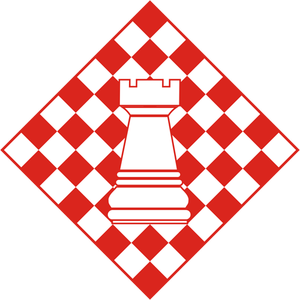 